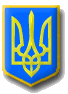 ГРЕЧАНОПОДІВСЬКА сільська рада ШИРОКІВСЬКОГО району ДНІПРОПЕТРОВСЬКОЇ області71 сесія 7 скликаннярішенняПро затвердження Положення про порядок преміювання та надання матеріальної допомоги працівникам  КЗ   «Гречаноподівська  МПК» Гречаноподівської сільської ради           З метою особистої зацікавленості працівників у високопродуктивній праці,  відповідно  до  Постанови КМУ «Про оплату праці працівників на основі Єдиної тарифної сітки розрядів, коефіцієнтів з оплати праці  праців-ників, установ, закладів та організацій окремих галузей бюджетної сфери» від 30.08.2002 року № 1298, Наказу МВС № 975 від 14.08.2015 Про затверд-ження Умов оплати праці працівників бюджетних установ, закладів та орга-нізацій Державної служби України з надзвичайних ситуацій  сільська рада В И Р І Ш И Л А:           1. Затвердити Положення про порядок преміювання та надання мате-ріальної допомоги працівникам КЗ «Гречаноподівська  МПК» Гречаноподів-ської сільської ради (додається).           2. Начальнику КЗ «Гречаноподівська МПК» Рєзніку В.О. ознайомити з цим Положенням працівників КЗ   «Гречаноподівська  МПК» Гречаноподів-ської сільської ради  під особистий підпис. Сільський голова                                                                                   Г.О.УСИКДодаток до рішенняГречаноподівської сільської ради                                                               _________ № __________ПОЛОЖЕННЯпро порядок преміювання та надання матеріальної допомоги працівникамКЗ «Гречаноподівська МПК» Гречаноподівської сільської радиПоложення про порядок преміювання та надання матеріальної допомоги працівникам КЗ»Гречаноподівська МПК» Гречаноподівської сільської ради на 2020-2022 роки (далі – Положення) розроблено відповідно до Постанови КМУ «Про оплату праці працівників на основі Єдиної тарифної сітки розрядів, коефіцієнтів з оплати праці  працівників, установ, закладів та організацій окремих галузей бюджетної сфери» від 30.08.2002 року № 1298, Наказу МВС № 975 від 14.08.2015 «Про затвердження Умов оплати праці працівників бюджетних установ, закладів та організацій Державної служби України з надзвичайних ситуацій».Положення розроблене з метою посилення впливу матеріального заохочення на покращення результатів роботи працівників КЗ «Гречаноподівська МПК» Гречаноподівської сільської ради, стимулювання їх праці залежно від ініціативи, особистого вкладу в загальні результати роботи.Дія цього Положення поширюється на всіх працівників  КЗ «Гречаноподівська МПК»Гречаноподівської сільської ради, згідно затвердженого штатного розпису.1. Загальні положення1.1. Преміювання працівників  КЗ «Гречаноподівська МПК» Гречаноподівської сільської ради проводиться за якісне, своєчасне і в повному обсязі виконання обов’язків, визначене відповідним законодавством переліченим вище та посадовими інструкціями, а також з урахуванням їх ініціативи, особистого вкладу в загальні результати роботи за місяць.1.2. В окремих випадках за виконання важливих додаткових завдань, з нагоди державних та професійних свят, ювілейних та святкових дат з урахуванням особистого вкладу, працівникам може бути виплачена одноразова премія в кожному конкретному випадку за розпорядженням начальника МПК в межах затвердженого фонду оплати праці, в тому числі за підсумками роботи за рік. 1.3. Преміювання працівників КЗ «Гречаноподівська МПК» Гречаноподівської сільської ради здійснюють за розпорядженням  начальника  команди, а у разі його відсутності – особою, яка виконує його обов’язки.1.4.Преміювання начальника КЗ «Гречаноподівська МПК» здійснюється за розпорядженням сільського голови Гречаноподівської сільської ради.2. Порядок визначення фонду преміювання2.1. Фонд преміювання працівників КЗ «Гречаноподівська МПК» Гречаноподівської сільської ради утворюється в межах коштів, передбачених на преміювання у кошторисі за проектом рішення сільської ради про затвердження бюджету  на поточний рік та економії коштів на оплату праці.3. Показники преміювання та визначення розміру премії3.1.	Для визначення розміру премії, зазначеної у пп. 2.1 цього Положення, враховуються такі показники:- виконання заходів, передбачених планами роботи КЗ «Гречаноподівської МПК» Гречаноподівської сільської ради;- виконавська дисципліна ;- трудова дисципліна (дотримання правил внутрішнього трудового розпорядку);- інші показники.3.2. Розмір премії залежить від стану виконання показників, зазначених у пп. 3.1. цього Положення, та особистого вкладу працівника в загальні результати роботи без обмеження індивідуальних премій максимальними розмірами і визначається у відсотках до посадового окладу або в абсолютних сумах:- начальнику МПК- згідно розпорядження  сільського голови ;- кожному працівникові - за розпорядженням начальника МПК .3.3. Премії не виплачуються працівникам за час тимчасової непрацездатності, перебування у відпустках, у місяць винесення догани, за період довгострокових відряджень за кордон по вивчанню досвіду роботи, а також премія не нараховується та не виплачується працівнику, який на дату нарахування премії є звільненим, не зважаючи на те, що він у місяці, за результатами якого проводиться преміювання, працював, але крім працівників, які вийшли на пенсію, або звільнилися за станом здоров’я, або згідно з пункту 1 частини 1 статті 40 КЗпП України, або перейшли на іншу роботу в порядку переведення.3.4.	Премія призначена працівникам, оплата праці яких здійснюється відповідно до Умов оплати праці працівникам бюджетних закладів, установ та  організацій Державної служби України з надзвичайних ситуацій №975 » , нараховується в розмірі, який визначає начальник команди залежно від трудового вкладу працівника, в межах коштів, передбачених на преміювання у кошторисі  МПК та економії фонду оплати праці3.5. Працівники можуть бути позбавлені премії повністю або частково за несвоєчасне або неякісне виконання своїх посадових обов’язків, у тому числі з порушенням строків виконання доручень, неякісною підготовкою матеріалів тощо, порушення правил трудового розпорядку та громадського порядку.3.6. Позбавлення працівників премії або зменшення її розміру може проводитися тільки за той період, у якому було допущено порушення по вище зазначеним показникам.3.7. Розмір премії з нагоди державних і професійних свят, ювілейних та святкових дат, не обмежується максимальними розмірами і може визначатися як у відсотках до посадового окладу, так і у абсолютній сумі за рахунок економії фонду заробітної плати.3.8. Преміювання начальника МПК з нагоди державних і професійних свят, ювілейних та святкових дат, здійснюється у кожному випадку за рішенням голови сільської ради.4. Порядок підготовки розпорядження про преміювання4.1. Бухгалтер визначає загальну суму коштів відповідно до розгорнутого штатного розпису, яка може бути спрямована на преміювання в даному місяці та надає на розгляд начальнику МПК.4.2. Рішення про зменшення (збільшення) розміру премії або позбавлення премії у відсотках та/або в абсолютних розмірах по конкретних працівниках зазначається в окремих пунктах розпорядження начальника МПК про преміювання  з обов’язковим зазначенням обставин, які стали причиною прийняття такого рішення.4.3. Рішення про зменшення (збільшення) розміру премії або позбавлення премії начальника МПК у відсотках та/або в абсолютних розмірах зазначається  розпорядженням сільського голови про преміювання з обов’язковим зазначенням обставин, які стали причиною прийняття такого рішення.4.4. Проект розпорядження про преміювання перед поданням на підпис особі, зазначеній в п.п. 1.3. цього Положення, підлягає візуванню бухгалтером (особою, на яку покладено виконання відповідних обов’язків).5. Надання матеріальної допомоги5.1.Відповідно до Умови оплати праці працівникам бюджетних закладів  № 975 від 14.08.2020р. та Постанови КМУ «Про оплату праці працівників на основі Єдиної тарифної сітки розрядів і коефіцієнтів з оплати праці працівників ,установ ,закладів та організацій окремих галузей бюджетної сфери» №1298 від 30.08.2002р.зі змінами, надавати працівникам матеріальну допомогу, у тому числі на оздоровлення, за винятком матеріальної допомоги на поховання, у сумі не більше ніж один посадовий оклад на рік, при наданні щорічних відпусток один раз на рік за розпорядженням начальника МПК.5.2. Матеріальна допомога працівникам для вирішення соціально-побутових питань надається за їх заявою та розпорядженням начальника МПК в розмірі, що не перевищує розмір посадового окладу.5.3. Матеріальна допомога, зазначена в п.п. 5.1.-5.2. надається в межах затвердженого фонду оплати праці. При наявності меншої суми коштів в фонді, матеріальна допомога надається до її граничної суми.5.4. Начальнику МПК виплачується допомога на оздоровлення  на підставі розпорядження сільського голови у розмірі посадового окладу та здійснюється один раз на рік при наданні відпустки. 5.5.Начальнику МПК матеріальна допомога для вирішення соціально-побутових питань, також видається на підставі розпорядження сільського голови у розмірі посадового окладу один раз на рік на підставі поданої заяви .Начальник КЗ                                                 «Гречаноподівська МПК»                                                                    В.О.Рєзнік                                                                         18 грудня 2019 рокус. Гречані Поди     №1103-71/УІІ